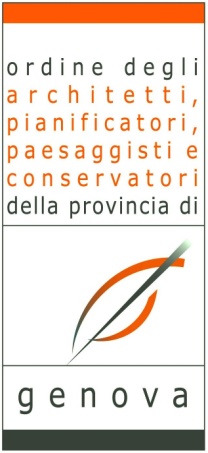 “LA PROFESSIONE DI ARCHITETTO TRA RESPONSABILITÀ E NUOVI MODI DI LAVORARE - CORSO 2 FAD” – 4cfpARGE04112016141317T10CFP00400 Erogazione modalità Formazione a Distanza (FAD) asincronaUD TITOLO LEZIONE 			ESPERTO 1    Introduzione 			Presidente dott.arch. Paolo A.Raffetto 		 										 2    Il Codice Deontologico - Il Contratto con il cliente - Le Competenze  professionali       	 					Dott. Avv. Anna Ruberto		3    Il Diritto d'Autore       	 					Dott. Avv. Alessandro Nicolini		4    I regimi fiscali per gli Architetti       				 		Dott. Maurizio Pecoraro	5    La certificazione di qualità per gli Studi di Architettura       				 		Dott. Arch. Riccardo Banella		 